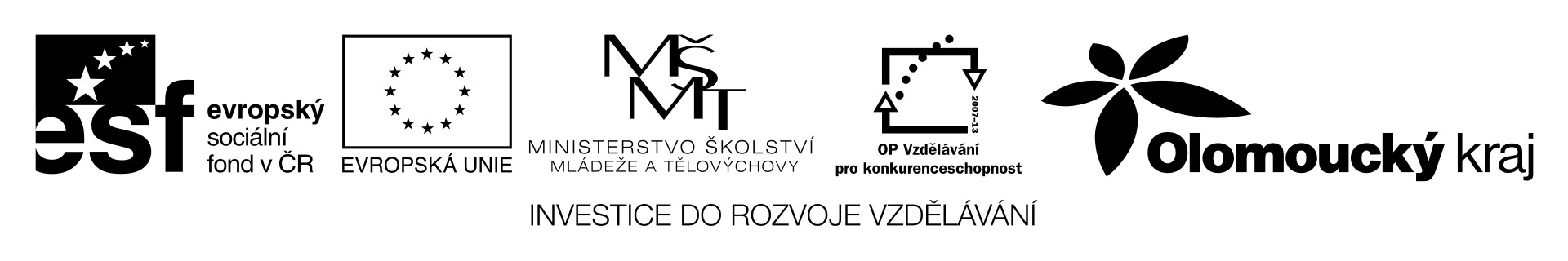 Příprava plastické síryPomůcky a chemikálie:  zkumavka, kádinka, držák na zkumavku, kahan, síraPostup:Jednu třetinu zkumavky naplňte práškovou sírou.Do vysoké kádinky nalije vodu.Zkumavku dejte do držáku na zkumavky a pozvolna zahřívejte.Až se síra roztaví, přerušte na chvíli zahřívání a nechte zkumavku ochladit (měly by se vytvářet jehlicovité krystalky jednoklonné síry). Pokračujte v zahřívání zkumavky. (Všímejte si zabarvení a hustoty – nejprve má tavenina světle žlutou barvu, po dalším zahřívání hnědne a houstne). Když tavenina začne řídnout, vylijte ji do vysoké kádinky s vodou. Stáním přechází plastická síra po několika dnech na stálou kosočtverečnou modifikaci.